ВНИМАНИЕ: При заполнении кроссворда английские названия видов спорта, состоящие из двух слов, писать без пробела!312Ol6y911m4pic5ga81012me7 sПо горизонтали:По вертикали:1. прыжки с трамплина4. фигурное катание5. шорт трек7. скелетон8. бобслей2. Олимпийские игры3. керлинг6. фристайл9. лыжные гонки10. биатлон11. сноуборд12. хоккей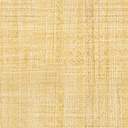 